What is your favorite country?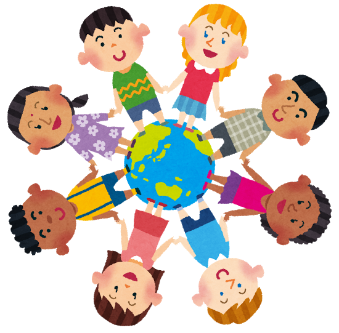 Class     No.     Name                                   Step1) 先生の話を聞いて、表を埋めよう！Step2) Mind-mapをつくろう！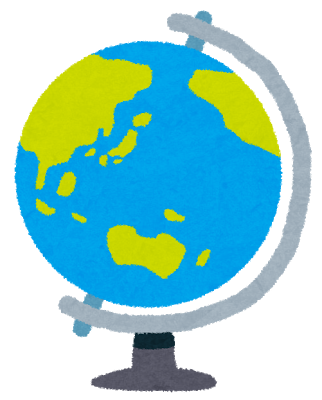 Step3) 質問に答えよう！Q1. What is your favorite country? Q2. What is your country famous for?Q3. What can we do in your country? Write three things! Step4) Practice! Practice! Practice!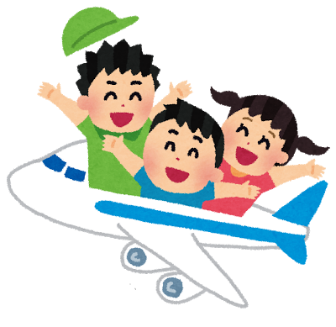 <Memo>Speaking test 評価表◎流暢さ◎正確さ◎態度Fun Essay 評価表◎内容・正確さ◎文の長さ◎関心・意欲・態度Favorite countryFamous forWe canWe canWe canFriend’s name (              )Country                     Famous for                    We can                       Friend’s name (              )Country                     Famous for                    We can                       Friend’s name (              )Country                     Famous for                    We can                       Friend’s name (              )Country                     Famous for                    We can                       Friend’s name (              )Country                     Famous for                    We can                       Friend’s name (              )Country                     Famous for                    We can                       得点評価基準７・１分半、スムーズに会話を続けられた。・挨拶、conversation strategiesの使用、あいづちがしっかりできた。５・１分半、途切れ途切れだが会話を続けられた。・挨拶、conversation strategiesの使用、あいづちがあまりできた。３・１分半、会話を続けられなかった。・挨拶、conversation strategiesの使用、あいづちがほとんどできなかった。１・会話が続けられず、日本語を使ってしまった。・挨拶、conversation strategiesの使用、あいづちが全くできなかった。得点評価基準５・文法を正しく使うことができた。３・文法が一部間違っていたが、意味は通っていた。１・文法があまり正しく使えていなかった。得点評価基準３・相手に十分聞こえるはっきりといた声で話せた。・アイコンタクトを積極的にして関心を示していた。２・話し方、アイコンタクトのどちらかは良かったが、どちらかが不十分だった。１・話し方、アイコンタクトの両方が不十分だった。得点評価基準７・お気に入りの国について、適切な文法、表現を使えており、文法の誤りがほとんどない。５・お気に入りの国について、適切な文法、表現を使えているが、文法の誤りが少しある。３・お気に入りの国について、適切な文法、表現を使えているが、文法の誤りが多い。１・お気に入りの国について、適切な文法、表現を使えておらず、文法の誤りが多く、内容をあまり理解できない。得点評価基準５・１０文以上書けている。３・６文以上かけている。１・５文以下しかかけていない。得点評価基準３・色を使ってイラストを描いている。・ペンで文字を書き、丁寧に仕上げている。２・イラストと文字のどちらかは丁寧に仕上げている。１・イラストは色が塗っていないか描いておらず、文字も読みづらく、丁寧に仕上げていない。